50.pielikums Ministru kabineta 2013.gada 19.martanoteikumiem Nr.154Jēkabpils novada administratīvās teritorijas robežas apraksts                                                                                     (robežas apraksta sagatavošanas datums)Jēkabpils novada administratīvās teritorijas robežas karte                                                                                       (robežas kartes sagatavošanas datums)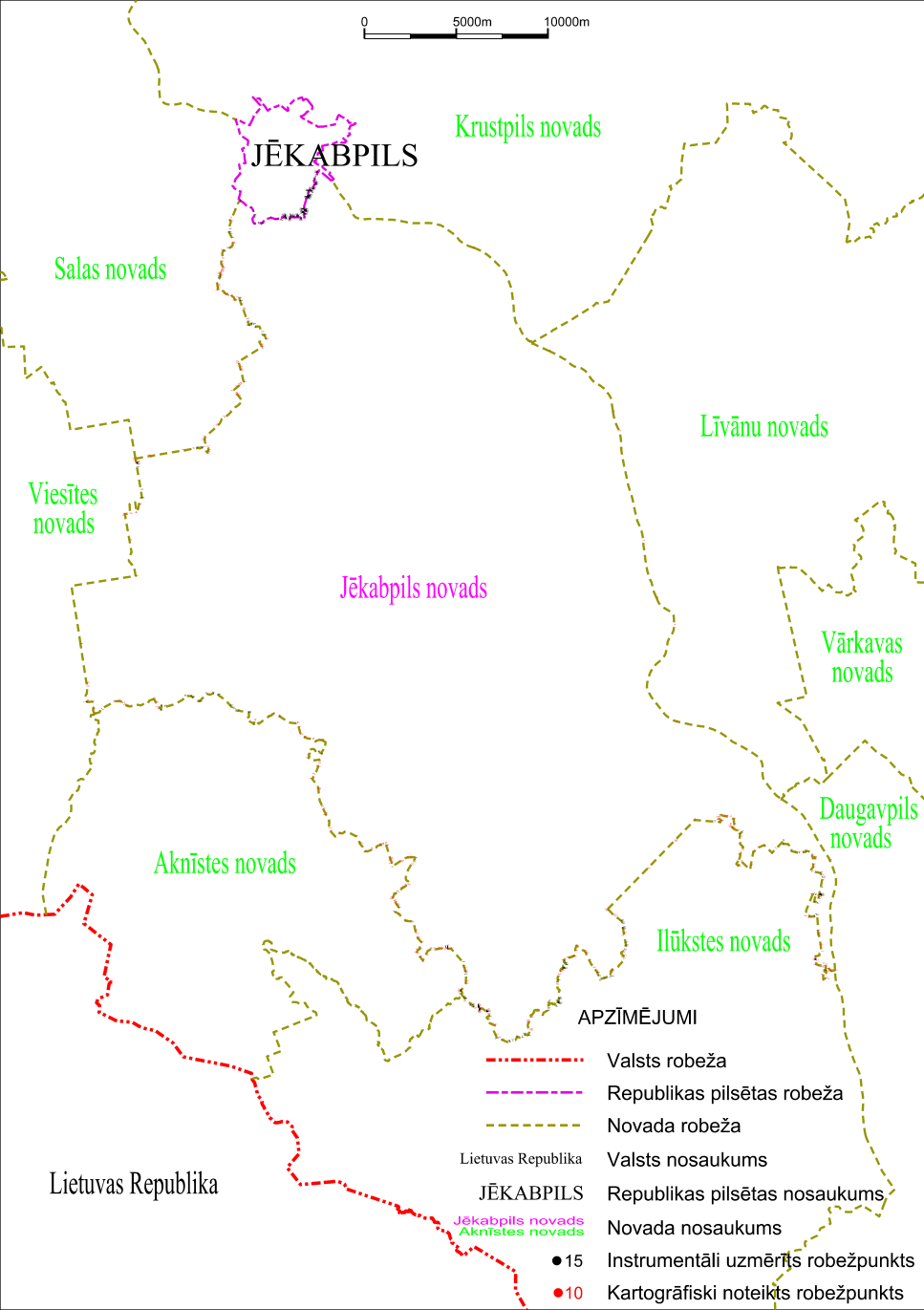 Tieslietu ministra vietā –iekšlietu ministrs R.Kozlovskis                 2012.gada 1.oktobrisNr.
p.k.Tās zemes vienības kadastra apzīmējums, pa kuru noteikta administratīvās teritorijas robežaRobežojošās administratīvās teritorijas nosaukums56480020193Salas novadsJēkabpils pilsēta56480020191Jēkabpils pilsēta56480030003Jēkabpils pilsēta56480030188Jēkabpils pilsēta56480030181Jēkabpils pilsēta56480030340Jēkabpils pilsēta56480030004Jēkabpils pilsēta56480030187Jēkabpils pilsēta56480030337Jēkabpils pilsēta56480030247Jēkabpils pilsēta56480030348Jēkabpils pilsēta56480030338Jēkabpils pilsēta56480030178Jēkabpils pilsēta56480030109Jēkabpils pilsēta56480030176Jēkabpils pilsēta56480030001Jēkabpils pilsēta56480030075Jēkabpils pilsēta56480030324Jēkabpils pilsēta56480030099Jēkabpils pilsēta56480030325Jēkabpils pilsēta56480030245Jēkabpils pilsēta56480030185Jēkabpils pilsēta56480030036Jēkabpils pilsēta56480030074Jēkabpils pilsēta56480010075Jēkabpils pilsēta56480010241Jēkabpils pilsēta56480010238Jēkabpils pilsēta56480010013Jēkabpils pilsēta56480010240Jēkabpils pilsēta56480010012Jēkabpils pilsēta56480010244Jēkabpils pilsēta56480010206Jēkabpils pilsēta56480010267Jēkabpils pilsēta56480010204Jēkabpils pilsēta56480010201Jēkabpils pilsēta56480010118Jēkabpils pilsēta56480010116Jēkabpils pilsēta56480010055Jēkabpils pilsēta56480010080Jēkabpils pilsēta56480010231Jēkabpils pilsēta56480010079Jēkabpils pilsēta56480010024Jēkabpils pilsēta56480010205Jēkabpils pilsēta56480010078Jēkabpils pilsēta56480010226Jēkabpils pilsētaKrustpils novadsLīvānu novads56520020047Līvānu novads56540010445Līvānu novadsDaugavpils novadsIlūkstes novads56540080135Ilūkstes novads56540080083Ilūkstes novads56540080098Ilūkstes novads56540080099Ilūkstes novads56540080098Ilūkstes novads56540080100Ilūkstes novads56540080131Ilūkstes novads56540080097Ilūkstes novads56540080096Ilūkstes novads56540080011Ilūkstes novads56540080143Ilūkstes novads56540080010Ilūkstes novads56540080095Ilūkstes novads56540080093Ilūkstes novads56540080089Ilūkstes novads56540080086Ilūkstes novads56540080080Ilūkstes novads56540080138Ilūkstes novads56540080074Ilūkstes novads56540080075Ilūkstes novads56540080133Ilūkstes novads56540080074Ilūkstes novads56540080070Ilūkstes novads56540080006Ilūkstes novads56540080023Ilūkstes novads56540080141Ilūkstes novads56540080161Ilūkstes novads56540080065Ilūkstes novads56540080058Ilūkstes novads56540080061Ilūkstes novads56540080066Ilūkstes novads56540080057Ilūkstes novads56540080056Ilūkstes novads56540080003Ilūkstes novads56540080121Ilūkstes novads56540080044Ilūkstes novads56540080046Ilūkstes novads56540080122Ilūkstes novads56540080051Ilūkstes novads56540080005Ilūkstes novads56540070072Ilūkstes novads56540070008Ilūkstes novads56540070144Ilūkstes novads56540070081Ilūkstes novads56540070080Ilūkstes novads56540070123Ilūkstes novads56540070079Ilūkstes novads56540070077Ilūkstes novads56540070004Ilūkstes novads56540070055Ilūkstes novads56540070122Ilūkstes novads56540070048Ilūkstes novads56540070121Ilūkstes novads56540070115Ilūkstes novads56540070046Ilūkstes novads56540070045Ilūkstes novads56540070054Ilūkstes novads56540040235Ilūkstes novads56540040064Ilūkstes novads56540040306Ilūkstes novads56540040062Ilūkstes novads56540040256Ilūkstes novads56540040265Ilūkstes novads56540030063Ilūkstes novads56540030074Ilūkstes novads56540060124Ilūkstes novads56820120087Ilūkstes novads56820120006Ilūkstes novads56820120057Ilūkstes novads56820120080Ilūkstes novads56820120102Ilūkstes novads56820120085Ilūkstes novads56820120121Ilūkstes novads56820120084Ilūkstes novads56820120027Ilūkstes novads56820120100Ilūkstes novads56820120072Ilūkstes novads56820120122Ilūkstes novads56820120035Ilūkstes novads56820120029Ilūkstes novads56820120078Ilūkstes novads56820120119Ilūkstes novads56820120077Ilūkstes novads56820120098Ilūkstes novads56820110276Ilūkstes novads56820110316Ilūkstes novads56820110064Ilūkstes novads56820110183Ilūkstes novads56820110155Ilūkstes novads56820110072Ilūkstes novads56820110152Ilūkstes novads56820110296Ilūkstes novads56820110199Ilūkstes novads56820110090Ilūkstes novads56820110290Ilūkstes novads56820110089Ilūkstes novads56820110198Ilūkstes novads56820110271Ilūkstes novads56820110025Ilūkstes novads56820100061Ilūkstes novads56820100007Ilūkstes novads56820100071Ilūkstes novads56820100031Ilūkstes novads56820100056Ilūkstes novads56820100008Ilūkstes novads56820100057Ilūkstes novads56820100002Ilūkstes novads56820100039Ilūkstes novads56820100051Ilūkstes novads56820100045Ilūkstes novads56820100064Ilūkstes novads56820100037Ilūkstes novads56820100021Ilūkstes novads56820100012Ilūkstes novads56820100055Ilūkstes novads56820100016Ilūkstes novads56820100063Ilūkstes novadsAknīstes novads56820100061Aknīstes novads56820100015Aknīstes novads56820100050Aknīstes novads56820110214Aknīstes novads56820110243Aknīstes novads56820110212Aknīstes novads56820110215Aknīstes novads56820080378Aknīstes novads56820080117Aknīstes novads56820080404Aknīstes novads56820080485Aknīstes novads56820080059Aknīstes novads56820080236Aknīstes novads56820080480Aknīstes novads56820080446Aknīstes novads56820080379Aknīstes novads56820080184Aknīstes novads56820080348Aknīstes novads56820080349Aknīstes novads56820080100Aknīstes novads56820080162Aknīstes novads56820080161Aknīstes novads56820080338Aknīstes novads56820080467Aknīstes novads56820080110Aknīstes novads56820080339Aknīstes novads56820080110Aknīstes novads56820080235Aknīstes novads56820080251Aknīstes novads56820080432Aknīstes novads56820080428Aknīstes novads56820080268Aknīstes novads56820080011Aknīstes novads56820080312Aknīstes novads56820080143Aknīstes novads56820060017Aknīstes novads56820060005Aknīstes novads56820060009Aknīstes novads56820060039Aknīstes novads56820060020Aknīstes novads56820060011Aknīstes novads56820060056Aknīstes novads56820060041Aknīstes novads56820060007Aknīstes novads56820030059Aknīstes novads56820030040Aknīstes novads56820030100Aknīstes novads56820030034Aknīstes novads56820030093Aknīstes novads56820030036Aknīstes novads56820030048Aknīstes novads56820030083Aknīstes novads56820030046Aknīstes novads56820030045Aknīstes novads56820030043Aknīstes novads56820030110Aknīstes novads56820030042Aknīstes novads56820030095Aknīstes novads56820010100Aknīstes novads56820010006Aknīstes novads56820010143Aknīstes novads56820010105Aknīstes novads56740060084Aknīstes novads56740060104Aknīstes novads56740060100Aknīstes novads56740060105Aknīstes novads56740060098Aknīstes novads56740060105Aknīstes novads56740060014Aknīstes novads56740060105Aknīstes novads56740060008Aknīstes novads56740060081Aknīstes novads56740060093Aknīstes novads56740060012Aknīstes novads56740060025Aknīstes novads56740060007Aknīstes novads56740060002Aknīstes novads56740060024Aknīstes novads56740060001Aknīstes novads56740060024Aknīstes novads56740060050Aknīstes novads56740060024Aknīstes novads56740060082Aknīstes novads56660090004Aknīstes novads56660080014Aknīstes novads56660080064Aknīstes novads56660080030Aknīstes novads56660080006Aknīstes novadsViesītes novads56660080005Viesītes novads56660080076Viesītes novads56660080013Viesītes novads56660080071Viesītes novads56660080060Viesītes novads56660080062Viesītes novads56660030081Viesītes novads56660030031Viesītes novads56660030066Viesītes novads56660030031Viesītes novads56660030081Viesītes novads56660030098Viesītes novads56660030210Viesītes novads56660030101Viesītes novads56660030210Viesītes novadsSalas novads56660030211Salas novads56660030213Salas novads56660020009Salas novads56660020019Salas novads56660020053Salas novads56660020020Salas novads56660020025Salas novads56660020008Salas novads56660020005Salas novads56660020018Salas novads56660020032Salas novads56660020003Salas novads56660020056Salas novads56660020045Salas novads56660020031Salas novads56660010148Salas novads56480060080Salas novads56480060029Salas novads56480060079Salas novads56480060039Salas novads56480060053Salas novads56480060019Salas novads56480060053Salas novads56480060051Salas novads56480060050Salas novads56480060051Salas novads56480020038Salas novads56480020009Salas novads56480020012Salas novads56480020014Salas novads56480020019Salas novads56480020187Salas novads56480020020Salas novads56480020187Salas novads56480020019Salas novads56480020029Salas novads56480020179Salas novads56480020031Salas novads56480020032Salas novads56480020185Salas novads56480020002Salas novads                 2012.gada 1.oktobris